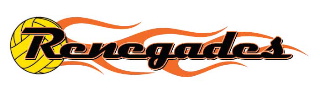 RENEGADES JUNIOR OLYMPIC’S SPONSORSHIP OPPORTUNITIESTeam Sponsorships and Family/Friends Sponsorship Packages SPONSOR’S NAME: __________________________________________________CONTACT (Name):___________________________ Phone #________________MAILING ADDRESS__________________________________________________ CITY: _________________________STATE:_____________ZIP:______________ CONTACT E-MAIL ADDRESS: _________________________________________________ Logo Sponsorship: $250  Your company’s logo will be on the back of every Renegades Junior Olympic t-Shirt.  This means all players and parents will be advertisers for your company year round.
______ Family/Friends Sponsorship: $100  Your name will be listed as a sponsor on the back of the Renegades Junior Olympic t-shirt.Please provide information on the player so they receive credit.  Circle team and age group if known. PLAYER’S NAME: ____________________________________________________BOYS 12U 14U 16U 18U 	GIRLS 14U 16USPONSOR’S SIGNATURE: ____________________________________________Checks payable to: Renegades Water Polo ClubFor sponsorship questions, e-mail Joann Grande, grandejoann@yahoo.com. 